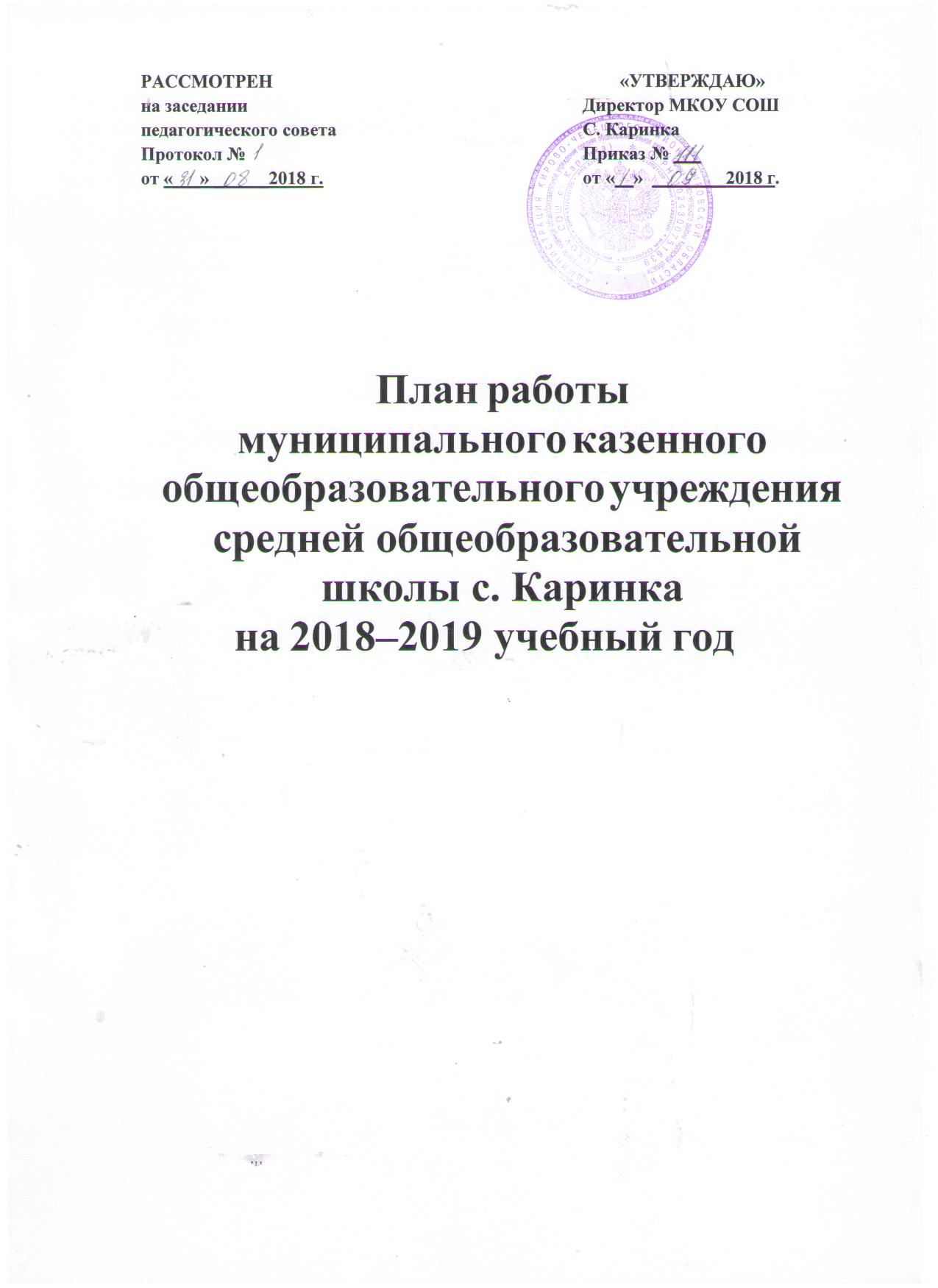 Пояснительная записка к плану работы МКОУ  СОШ с. Каринкана 2018-2019 учебный годОсновными целями общеобразовательного учреждения являются формирование общей культуры личности обучающихся на основе усвоения обязательного минимума со- держания общеобразовательных программ, их адаптация к жизни в обществе, создание основы для осознанного выбора и последующего освоения профессиональных образовательных программ, воспитание гражданственности, трудолюбия, уважения к правам и свободам человека, любви к Родине, семье, окружающей природе, формирование здорово- го образа жизни.Общеобразовательное учреждение осуществляет обучение и воспитание в интересах личности, общества, государства, обеспечивает охрану здоровья и создание благоприятных условий для разностороннего развития личности, раскрытия своих способностей и интересов, в том числе возможности удовлетворения потребности обучающегося в само-образовании и получении дополнительного образования.В своей деятельности Школа руководствуется Законом РФ “Об образовании в РФ”, законодательством РФ, нормативными правовыми актами органов управления образования, Уставом школыМиссия школы:Наша школа – это открытое пространство для развития потенциальных возможностей и самореализации субъектов образовательного процессаСмысл нашей работы - формирование здоровой и физически развитой личности, ориентированной на творческое преобразование действительности и саморазвитие, личности компетентной, образованной и самостоятельной, стремящейся к овладению опытом духовной жизни, нравственного поведения, освоению ценностей национальной культуры.Основные  направления развития образовательного учреждения в соответствии с выбранной миссией:-обеспечение качества и доступности образования.-обновление школьного содержания и структуры образования на основе вводимых федеральных государственных образовательных стандартов начального общего и основного общего образования.повышение эффективности и результативности образовательного и воспитательного процесса в школе;улучшение качества проведения  элективных курсов, консультационных занятий, внеклассной работы и дополнительного образования;развитие социально значимых качеств обучающихся;совершенствование системы предпрофильного обучения;обеспечение оптимального уровня квалификации педагогических кадров, необходимого для успешного развития и функционирования школы;-совершенствование работы, направленной на сохранение и укрепление здоровья школьников и привитие им навыков здорового образа жизни;организация работы по планомерной подготовке школьников к сдаче ГИА.Разделы плана работы школы:Анализ деятельности ОО в 2017-2018 учебном годуЦели, задачи и приоритетные направления работы на 2018– 2019 учебный год.План работы с одарёнными детьмиДеятельность педагогического коллектива, направленная на улучшение образовательного процесса.Работа с педагогическими кадрами: квалификация, аттестация.Воспитательная работаУправление образовательной организациейИнспекционно-контролирующая деятельность школыМатериально-техническое обеспечение УВПОрганизационные педагогические мероприятияРабота с родителями и общественностьюУчебный планМетодическая работа школы.